Restructure of Hip Revision Items from 1 July 2021 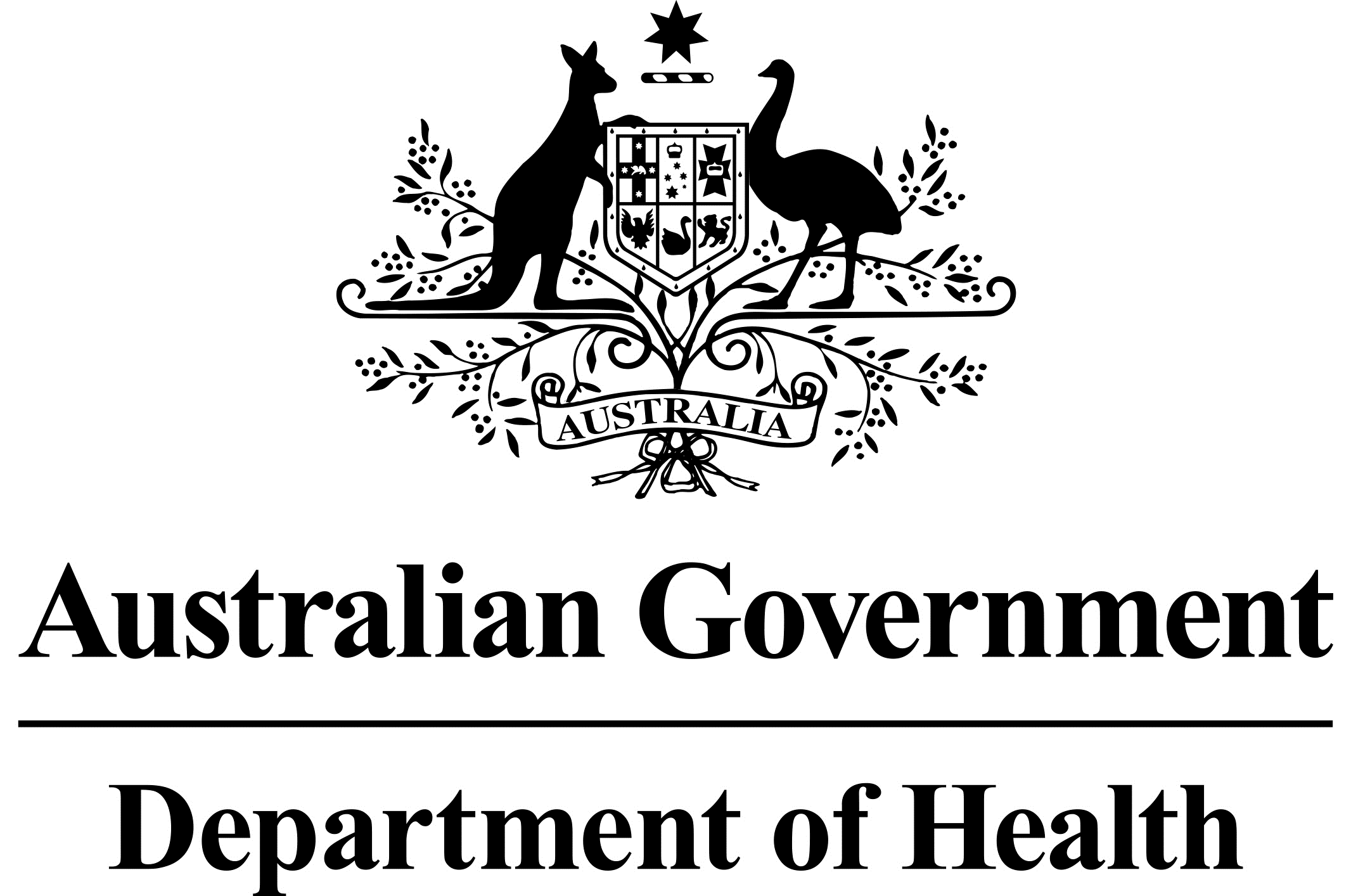 New Hip Revision MBS Item(s)New Hip Revision MBS Item(s)MBS Fee49372Revision arthroplasty of hip, with exchange of head or liner (or both) (H) (Anaes.) (Assist.)$959.8049374Revision arthroplasty of hip, with exchange of head and acetabular shell or cup, including minor bone grafting (if performed) (H) (Anaes.) (Assist.)$1782.5549378Revision arthroplasty of hip, with revision of femoral component (if there is no requirement for femoral osteotomy), including minor bone grafting (if performed) (H) (Anaes.) (Assist.)$1919.6049398Revision arthroplasty of hip, including:(a) revision of femoral component for periprosthetic fracture; and(b) internal fixation; and(c) bone grafting (if performed)(H) (Anaes.) (Assist.)$2056.8549376Revision arthroplasty of hip, with exchange of head and acetabular shell or cup, including major bone grafting (if performed) (H) (Anaes.) (Assist.)$2193.9549380Revision arthroplasty of hip, with revision of femoral and acetabular components (if femoral osteotomy is not required), including minor bone grafting (if performed) (H) (Anaes.) (Assist.)$2331.0549386Revision arthroplasty of hip, with revision of femoral component with femoral osteotomy, including minor bone grafting (if performed) (H) (Anaes.) (Assist.)$2468.1549388Revision arthroplasty of hip, including:(a) revision of both of the following:   (i) femoral component with femoral osteotomy;   (ii) acetabular component; and(b) minor bone grafting (if performed)(H) (Anaes.) (Assist.)$2879.6049382Revision arthroplasty of hip, with revision of femoral and acetabular components (if femoral osteotomy is not required), including major bone grafting (H) (Anaes.) (Assist.)$3016.6549390Revision arthroplasty of hip, including:(a) revision of both of the following:   (i) femoral component with femoral osteotomy;   (ii) acetabular component; and(b) major bone grafting(H) (Anaes.) (Assist.)$3428.0049384Revision arthroplasty of hip, for pelvic discontinuity, with revision of acetabular component (H) (Anaes.) (Assist.)$3565.1049394Revision arthroplasty of hip, including:(a) replacement of proximal femur; and(b) revision of the acetabular component; and(c) bone grafting (if performed)(H) (Anaes.) (Assist.)$4113.6049392Revision arthroplasty of hip, including:(a) either:   (i) revision of femoral component with femoral osteotomy; or   (ii) proximal femoral replacement; and(b) revision of acetabular component for pelvic discontinuity(H) (Anaes.) (Assist.)$4799.20Deleted MBS Item(s)Deleted MBS Item(s)MBS Fee49336Hip, treatment of a fracture of the femur where revision total hip replacement is required as part of the treatment of the fracture (not including intra-operative fracture), being a service associated with a service to which items 49324 to 49333 apply (Anaes.) (Assist.)$368.8549346Hip, revision arthroplasty with replacement of acetabular liner or ceramic head, not requiring removal of femoral component or acetabular shell (Anaes.) (Assist.)$873.8049327Hip, total replacement arthroplasty of, revision procedure requiring bone grafting to acetabulum, including obtaining of graft (Anaes.) (Assist.)$2233.0049330Hip, total replacement arthroplasty of, revision procedure requiring bone grafting to femur, including obtaining of graft (Anaes.) (Assist.)$2233.0049333Hip, total replacement arthroplasty of, revision procedure requiring bone grafting to both acetabulum and femur, including obtaining of graft (Anaes.) (Assist.)$2524.3049339Hip, revision total replacement of, requiring anatomic specific allograft of proximal femur greater than 5 cm in length (Anaes.)(Assist.)$2864.1049342Hip, revision total replacement of, requiring anatomic specific allograft of acetabulum (Anaes.) (Assist.)$2864.1049345Hip, revision total replacement of, requiring anatomic specific allograft of both femur and acetabulum (Anaes.) (Assist.)$3,398.00Deleted MBS Item(s)Deleted MBS Item(s)MBS Fee49312Hip, arthrectomy or excision arthroplasty of, including removal of prosthesis (cemented, porous coated or similar) (Anaes.) (Assist.)$970.8549324Hip, total replacement arthroplasty of, revision procedure including removal of prosthesis (Anaes.) (Assist.)$1,941.80New Hip Revision MBS Item (Including Removal of Prosthesis)New Hip Revision MBS Item (Including Removal of Prosthesis)MBS Fee49396Revision arthroplasty of hip, including:(a) removal of prosthesis as stage 1 of a 2-stage revision arthroplasty or as a definitive stage procedure; and(b) insertion of temporary prosthesis (if performed)(H) (Anaes.) (Assist.)$2742.35